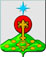 РОССИЙСКАЯ ФЕДЕРАЦИЯСвердловская областьДУМА СЕВЕРОУРАЛЬСКОГО ГОРОДСКОГО ОКРУГАРЕШЕНИЕот 23 ноября 2022 года	                   № 31г. Североуральск     О награждении Почетной грамотой и Благодарственным письмом Думы Североуральского городского округа Руководствуясь Федеральным законом от 06.10.2003 года № 131-ФЗ «Об общих принципах организации местного самоуправления в Российской Федерации», Уставом Североуральского городского округа, на основании Положения о Почетной грамоте и Благодарственном письме Думы Североуральского городского округа, утвержденного Решением Думы Североуральского городского округа от 27.07.2022 г. № 61, Дума Североуральского городского округаРЕШИЛА:1.  За добросовестный труд, большой личный вклад в развитие производства и в связи с Днем города Североуральска наградить Почетной грамотой Думы Североуральского городского округа: Атангулову Елену Ревовну – лаборанта химического анализа 4 разряда Отдела технического контроля Акционерного общества «Севуралбокситруда»;Волкотруб Марию-Сабину Александровну – участкового маркшейдера Маркшейдерской службы Акционерного общества «Севуралбокситруда»;Елсукова Алексея Анатольевича – заместителя начальника Участка по ремонту зданий и сооружений Акционерного общества «Севуралбокситруда».2.  За добросовестный труд, большой личный вклад в развитие производства и в связи с Днем города Североуральска наградить Благодарственным письмом Думы Североуральского городского округа: Гаптулину Марину Георгиевну – кладовщика Центрального складского хозяйства Цеха материально-технического снабжения Акционерного общества «Севуралбокситруда»;Извину Галину Петровну – специалиста Службы прогнозирования и предотвращения горных ударов Акционерного общества «Севуралбокситруда»;Овсянникову Наталью Юрьевну – начальника финансового отдела финансовой дирекции Акционерного общества «Севуралбокситруда».3.  За безупречную и эффективную службу в органах местного самоуправления и в связи с Днем города Североуральска наградить Благодарственным письмом Думы Североуральского городского округа:           Хабибрахманова Ильнура Зуфаровича – ведущего специалиста Финансового управления Администрации Североуральского городского округа;Адиеву Гульнару Гамзатовну – главного специалиста Финансового управления Администрации Североуральского городского округа.4. За значительный вклад в развитие социально-культурной деятельности на территории Североуральского городского округа и в связи с празднованием 70-летия Детского юношеского досугового центра «Ровесник» поселка Третий Северный наградить Благодарственным письмом Думы Североуральского городского округа: Каримову Татьяну Николаевну – заведующего Детским юношеским досуговым центром «Ровесник» Муниципального автономного учреждения культуры «Центр культуры и искусства»;Постникову Людмилу Викторовну – руководителя коллектива Детского юношеского досугового центра «Ровесник» Муниципального автономного учреждения культуры «Центр культуры и искусства».5.  За активную жизненную позицию, социально значимую общественную деятельность, проявленное неравнодушие и большой вклад в развитие волонтерского движения «ZOV Североуральск» на территории Североуральского городского округа наградить Благодарственным письмом Думы Североуральского городского округа:Курилову Елену Васильевну - волонтера движения «ZOV Североуральск»;Куянову Эльвиру Александровну - волонтера движения «ZOV Североуральск»;Швин Анну Николаевну - волонтера движения «ZOV Североуральск»;Дуюнову Татьяну Анатольевну - волонтера движения «ZOV Североуральск»;Колесникову Елену Николаевну - волонтера движения «ZOV Североуральск»;Зубареву Ирину Владимировну - волонтера движения «ZOV Североуральск».6. Наградить Благодарственным письмом Думы Североуральского городского округа местное отделение Общероссийской общественной организации «Российский Красный Крест» (Председатель Копылова Ирина Владимировна) за оказание содействия органам местного самоуправления в гуманитарной и социальной сферах деятельности, развитие добровольчества и волонтёрства на территории Североуральского городского округа;          7. Разместить настоящее Решение на официальных сайтах Думы и Администрации Североуральского городского округа.Председатель ДумыСевероуральского городского округа                                                  В.И. Ильин